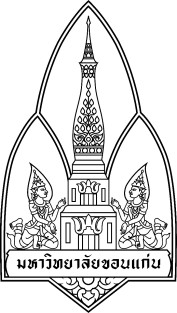 เอกสารแสดงความประสงค์สมัครเข้ารับการสรรหาเป็นอธิการบดีมหาวิทยาลัยขอนแก่นเสนอต่อคณะกรรมการสรรหาอธิการบดีมหาวิทยาลัยขอนแก่น เลขที่ใบสมัคร.................(สำหรับเจ้าหน้าที่)1. ชื่อ - นามสกุล.................................................................เลขบัตรประชาชน ---- 2. วัน เดือน ปีเกิด.......................................................................................อายุ.................................................ปี3. อาชีพและตำแหน่งปัจจุบัน...............................................................สังกัด................................................................4. ตำแหน่งวิชาการ(ถ้ามี)..............................................................................................................................................5. ที่อยู่ที่สามารถติดต่อได้.............................................................................................................................................    หมายเลขโทรศัพท์..........................................................E-mail…………..……………………………………………………….6. คุณวุฒิการศึกษาระดับปริญญาตรี  ชื่อปริญญา..................................................................สาขา.......................................................		      ชื่อสถาบันการศึกษา...................................................ประเทศ.............................เมื่อพ.ศ. . . . .ระดับปริญญาโท  ชื่อปริญญา..................................................................สาขา.......................................................		      ชื่อสถาบันการศึกษา..................................................ประเทศ.............................เมื่อพ.ศ. . . . .ระดับปริญญาเอก ชื่อปริญญา................................................................สาขา.........................................................		      ชื่อสถาบันการศึกษา.................................................ประเทศ.............................เมื่อพ.ศ. . . . .วุฒิบัตรหรือประกาศนียบัตร การอบรมหลักสูตร อื่น ๆ  (ชื่อหลักสูตร , สถาบัน , พ.ศ. . . . . )........................................................................................................................................................................................................................................................................................................................................................................................................................................................................................................................................................................................................................................................................................................................................7. สถานภาพครอบครัว    โสด 	 สมรส 	 หม้าย 	 หย่า กรณีสมรส ชื่อคู่สมรส………………………………………………………… อายุ………..ปี อาชีพ......................................................จำนวนบุตร/ธิดา............คน  มีรายชื่อดังนี้คนที่ 1. ...................................................................อายุ.........ปี สถานศึกษา หรืออาชีพ/ที่ทำงาน........................................................................................................................คนที่ 2. ...................................................................อายุ.........ปี สถานศึกษา หรืออาชีพ/ที่ทำงาน........................................................................................................................คนที่ 3. ...................................................................อายุ.........ปี สถานศึกษา หรืออาชีพ/ที่ทำงาน........................................................................................................................8. ประสบการณ์การสอนในสถาบันอุดมศึกษา(1) คณะ....................................................................ชื่อสถาบัน..............................................................................ประเทศ...............................................................ระหว่าง.........................ถึง......................ระยะเวลา...........ปี(2) คณะ....................................................................ชื่อสถาบัน..............................................................................ประเทศ...............................................................ระหว่าง.........................ถึง......................ระยะเวลา...........ปี(3) คณะ....................................................................ชื่อสถาบัน..............................................................................ประเทศ...............................................................ระหว่าง.........................ถึง......................ระยะเวลา...........ปีฯลฯ9. ประสบการณ์ด้านการบริหาร(1) ตำแหน่ง...........................................................................................................................................................คณะ/หน่วยงาน..............................................................................................................................................ชื่อสถาบัน.......................................................................................................................................................ประเทศ...............................................................ระหว่าง.........................ถึง......................ระยะเวลา...........ปี(2) ตำแหน่ง..........................................................................................................................................................คณะ/หน่วยงาน.............................................................................................................................................ชื่อสถาบัน......................................................................................................................................................ประเทศ...............................................................ระหว่าง.........................ถึง......................ระยะเวลา...........ปี(3) ตำแหน่ง.........................................................................................................................................................คณะ/หน่วยงาน............................................................................................................................................ชื่อสถาบัน.....................................................................................................................................................ประเทศ...............................................................ระหว่าง.........................ถึง......................ระยะเวลา...........ปีฯลฯ10. ตำแหน่งหน้าที่อื่นๆ ในปัจจุบัน อาทิ การเป็นกรรมการ / ที่ปรึกษา / ผู้บริหารในองค์กร / หน่วยงาน / กิจการอื่น  ที่มิใช่มหาวิทยาลัย / สถาบันอุดมศึกษา(1).............................................................................................................................................ตั้งแต่ พ.ศ. . . . . (2).............................................................................................................................................ตั้งแต่ พ.ศ. . . . .
(3).............................................................................................................................................ตั้งแต่ พ.ศ. . . . .  ฯลฯ11. ประวัติการทำงานในช่วง 10 ปี ย้อนหลัง      (1) พ.ศ. ....	..............................................ตำแหน่ง / หน้าที่ / ลักษณะงาน.....................................................      (2) พ.ศ. ....	..............................................ตำแหน่ง / หน้าที่ / ลักษณะงาน.....................................................      (3) พ.ศ. ....	..............................................ตำแหน่ง / หน้าที่ / ลักษณะงาน.....................................................ฯลฯ12. รางวัลหรือประกาศเกียรติคุณที่เคยได้รับ และปีที่รับ(1).......................................................................................................ได้รับเมื่อ................................................
(2)........................................................................................................ได้รับเมื่อ................................................
(3)........................................................................................................ได้รับเมื่อ................................................ ฯลฯ13. ผลงานด้านอื่นๆ  (สามารถแนบเพิ่มเติมได้)(1)........................................................................................................จัดทำเมื่อ พ.ศ.......................................
(2)........................................................................................................จัดทำเมื่อ พ.ศ......................................
(3)........................................................................................................จัดทำเมื่อ พ.ศ.....................................ฯลฯ14. ข้าพเจ้ามีคุณสมบัติอย่างหนึ่งอย่างใด ตามมาตรา 36 แห่งพระราชบัญญัติมหาวิทยาลัยขอนแก่น พ.ศ. 2558 โดยได้ทำเครื่องหมาย  หน้าข้อความที่ตรงกับความจริงของข้าพเจ้า พร้อมทั้งแนบเอกสารหลักฐานที่เกี่ยวข้องมาด้วย ดังนี้	  (1)  สำเร็จการศึกษาไม่ต่ำกว่าชั้นปริญญาเอกหรือเทียบเท่าจากมหาวิทยาลัยหรือสถาบันอุดมศึกษาอื่น  ที่สภามหาวิทยาลัยรับรอง  และได้ทำการสอนหรือมีประสบการณ์ด้านการบริหารมาแล้วไม่น้อยกว่าห้าปี                ในมหาวิทยาลัยหรือสถาบันอุดมศึกษาอื่นที่สภามหาวิทยาลัยรับรอง หรือ  (2) 	สำเร็จการศึกษาระดับปริญญาชั้นหนึ่งชั้นใดหรือเทียบเท่าจากมหาวิทยาลัย หรือสถาบันอุดมศึกษาอื่นที่สภามหาวิทยาลัยรับรอง  และได้ทำการสอนหรือมีประสบการณ์ด้านการบริหารมาแล้วไม่น้อยกว่าสิบปี           ในมหาวิทยาลัยหรือสถาบันอุดมศึกษาอื่นที่สภามหาวิทยาลัยรับรอง  หรือมีประสบการณ์ด้านการบริหารอื่นตามหลักเกณฑ์ที่กำหนดในข้อบังคับของมหาวิทยาลัยมาแล้วไม่น้อยกว่าสิบปี 15. ข้าพเจ้ามีคุณสมบัติตามข้อ 6 (ก) ของข้อบังคับมหาวิทยาลัยขอนแก่น  ว่าด้วยการสรรหาอธิการบดีมหาวิทยาลัยขอนแก่น พ.ศ.2564 โดยได้ทำเครื่องหมาย  หน้าข้อความที่ตรงกับความจริงของข้าพเจ้า ดังนี้ (1) มีคุณสมบัติตามมาตรา 36 แห่งพระราชบัญญัติมหาวิทยาลัยขอนแก่น พ.ศ. 2558 กรณีเป็นผู้มี	     ประสบการณ์ด้านการบริหารอื่นตามมาตรา 36 (2) นั้น ต้องเป็นประสบการณ์ด้านการบริหาร	     ในหน่วยงาน หรือองค์กรที่มีความมั่นคง ภาครัฐ หรือเอกชน หรือรัฐวิสาหกิจ หรือองค์กรระหว่างประเทศ (2) มีวิสัยทัศน์ และศักยภาพที่จะนำความเจริญ และชื่อเสียงมาสู่มหาวิทยาลัย  (3) มีประสบการณ์ และสัมฤทธิ์ผลในการบริหารมหาวิทยาลัย หรือองค์กรอื่น ๆ ซึ่งเป็นที่ยอมรับ (4) มีบุคลิกภาพ คุณธรรม และจริยธรรม อันเป็นประโยชน์ต่อการพัฒนาและการบริหารมหาวิทยาลัย  (5) มีความสามารถที่จะปฏิบัติตามพันธกิจ และนโยบายที่สภามหาวิทยาลัยกำหนดให้บรรลุเป้าหมายได้ (6) ไม่อยู่ในระหว่างถูกตั้งกรรมการสอบสวนการกระทำผิดวินัยอย่างร้ายแรง และหรือไม่เคยถูกลงโทษทางวินัยอย่างร้ายแรง	        นับถึงวันเสนอชื่อ หรือวันสมัคร16. ข้าพเจ้าไม่มีลักษณะต้องห้าม ตามข้อ 6 (ข) ของข้อบังคับมหาวิทยาลัยขอนแก่น ว่าด้วยการสรรหาอธิการบดีมหาวิทยาลัยขอนแก่น พ.ศ.2564 โดยได้ทำเครื่องหมาย  หน้าข้อความที่ตรงกับความจริงของข้าพเจ้า ดังนี้ (1) ไม่เป็นผู้ดำรงตำแหน่งทางการเมือง หรือเป็นเจ้าหน้าที่ หรือผู้มีตำแหน่งใด ๆ ในพรรคการเมือง หรือกลุ่มการเมืองท้องถิ่น (2) ไม่เป็นผู้มีส่วนได้เสียไม่ว่าทางตรงหรือทางอ้อมในกิจการที่มีผลประโยชน์หรือขัดแย้งกับมหาวิทยาลัย (3) ไม่เป็นบุคคลล้มละลาย (4) ไม่เป็นคนไร้ความสามารถ หรือคนเสมือนไร้ความสามารถ (5) ไม่เคยถูกจำคุกโดยคำพิพากษาถึงที่สุดให้จำคุก (6) ไม่เป็นผู้อยู่ในตำแหน่งอธิการบดีวาระที่สองของการดำรงตำแหน่งติดต่อกันสองวาระ (7) ไม่ได้รับแต่งตั้งให้เป็นคณะกรรมการสรรหาอธิการบดี ยกเว้นกรณีได้แจ้งความประสงค์เป็นหนังสือ          เพื่อลาออกจากตำแหน่งกรรมการภายในเจ็ดวัน นับตั้งแต่วันที่ได้รับทราบคำสั่งแต่งตั้ง17. ข้าพเจ้าได้อ่านและรับทราบข้อบังคับมหาวิทยาลัยขอนแก่น ว่าด้วยการสรรหาอธิการบดีมหาวิทยาลัยขอนแก่น พ.ศ.2564 และที่แก้ไขเพิ่มเติม (ฉบับที่ 2) พ.ศ. 2565 และประกาศคณะกรรมการสรรหาอธิการบดีมหาวิทยาลัยขอนแก่น      ที่เกี่ยวข้อง โดยละเอียดแล้ว	ข้าพเจ้าได้แนบเอกสารประกอบใบสมัคร  ดังนี้ รูปถ่ายของผู้สมัครที่ถ่ายไว้ไม่เกิน 6 เดือน ขนาดประมาณ 1.5 X 2 นิ้ว จำนวน 1 รูป สำเนาบัตรประชาชน  พร้อมรับรองสำเนาถูกต้อง จำนวน 1 ชุด สำเนาทะเบียนบ้าน พร้อมรับรองสำเนาถูกต้อง จำนวน 1 ชุด หลักฐานทางการศึกษา  กรณีส่งสำเนา ให้รับรองสำเนาถูกต้องด้วย หนังสือรับรองการปฏิบัติงานการสอนหรือการดำรงตำแหน่งบริหาร        กรณีส่งสำเนา ให้รับรองสำเนาถูกต้องด้วย  จำนวน 1 ชุด ใบรับรองแพทย์ที่แสดงว่าไม่เป็นโรคที่เป็นลักษณะต้องห้ามตามกฎ ก.พ.อ. ว่าด้วยโรคที่มีลักษณะต้องห้ามเป็นข้าราชการพลเรือนในสถาบันอุดมศึกษา พ.ศ. 2549 (วัณโรคในระยะอันตราย  โรคติดยาเสพติดให้โทษ  โรคพิษสุราเรื้อรัง โรคติดต่อร้ายแรง หรือโรคเรื้อรังที่ปรากฏอาการเด่นชัด หรือรุนแรงและเป็นอุปสรรคต่อการปฏิบัติงานในหน้าที่ และโรคจิตที่ปรากฏอาการเด่นชัด หรือรุนแรงและเป็นอุปสรรคต่อการปฏิบัติงานในหน้าที่) (ถ้ามี) ข้าพเจ้า ขอเสนอเหตุผลในการสมัครเข้ารับการสรรหาเป็นอธิการบดีมหาวิทยาลัยขอนแก่น                  จำนวน 1-3 หน้ากระดาษ A4 ตามที่แนบมาพร้อมนี้ ข้าพเจ้า พร้อมที่จะส่งเอกสาร หลักฐานต่างๆ เพิ่มเติม เพื่อประกอบการพิจารณาตามที่คณะกรรมการสรรหาอธิการบดีกำหนด หากได้รับการพิจารณาให้เป็นผู้ผ่านการกลั่นกรองเข้าสู่กระบวนการสรรหาอธิการบดีมหาวิทยาลัยขอนแก่นข้าพเจ้ายินยอมให้คณะกรรมการสรรหาอธิการบดีนำข้อมูลส่วนบุคคลของข้าพเจ้าไปใช้ในกระบวนการสรรหาอธิการบดี ทั้งนี้ ข้าพเจ้าได้รับทราบมาตรการคุ้มครองข้อมูลส่วนบุคคลตามระเบียบมหาวิทยาลัยขอนแก่น ว่าด้วย   การคุ้มครองข้อมูลส่วนบุคคล พ.ศ. 2565		ขอรับรองว่าข้อมูลที่กล่าวมาข้างต้นเป็นความจริงทุกประการลงชื่อ...................................................................ผู้สมัคร(..............................................................................)      					        วันที่......................................................เหตุผลในการสมัครเข้ารับการสรรหาเป็นอธิการบดีมหาวิทยาลัยขอนแก่น(จำนวน 1-3 หน้ากระดาษ A4)	ข้าพเจ้าเป็นผู้มีคุณสมบัติ  ผลงาน ประสบการณ์ ความรู้ความสามารถเป็นที่ประจักษ์ มีคุณลักษณะของอธิการบดีที่พึงประสงค์ รวมถึงมีศักยภาพในการปฏิบัติงานให้เป็นไปตามนโยบาย แผน และบรรลุเป้าหมายในการพัฒนามหาวิทยาลัย พ.ศ. 2567-2571 ที่สภามหาวิทยาลัยได้กำหนดไว้ ดังนี้..................................................................................................................................................................................................................................................................................................................................................................................................................................................................................................................................................................................................................................................................................................................................................................................................................................................................................................................................................................................................................................................................................................................................................................................................................................................................................................................................................................................................................................................................................................................................................................................................................................................................................................................................................................................................................................................................................................................................................................................................................................................................................................................................................................................................................................................................................................................................................................................................................................................................................................................................................................................................................................................................................................................................................................................................................................................................................................................................................................................................................................................................................................................................................................................................................................................................................................................................................................................................................................................................       ลงชื่อ...................................................................(ผู้สมัคร)                                                         (......................................................................)      					    วันที่......................................................